Oddział…………………………………………… 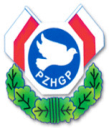    Okręg…………………………………………….. DEKLARACJA1. Imię i Nazwisko ………………………………………………………………………………..…………………….... 2. data i miejsce urodzenia……………………………………………………………….……………………………….. 3. Imiona rodziców i nazwisko panieńskie matki…………………………………………………………..……………... 4. Obywatelstwo………………………………….…………………………………………………………….…………. 5. Dokładny adres zamieszkania / telefon ……………………………..…………………………………………………. 6. Wykształcenie………………………..………..wykonywany zawód………………………..…………………………. 7. Czy był karany (przez Komisje Dyscyplinarne PZHGP / kiedy)……………………………………………………….. 8. Czy był członkiem PZHGP kiedy i gdzie……………………………………….………………..…………………….. 9. Data wstąpienia do PZHGP………………………………………………………..…………………………………….. Podpisując deklarację zobowiązuję się do przestrzegania Statutu PZHGP oraz obowiązujących regulaminów Związku, jak również uchwał Oddziału, Okręgu i Zarządu Głównego. W sprawach spornych poddawał się będę orzeczeniu kompetentnych Komisji Dyscyplinarnych Związku. Przepisy i zarządzenia dotyczące hodowli gołębi pocztowych oraz Statut PZHGP są mi znane. Równocześnie stwierdzam własnoręcznym podpisem, że podane wyżej dane są zgodne z rzeczywistością. …………………………………………                                                                                        …………………………                     Miejscowość i data                                                                                                                                                  Podpis wstępującego OPINIA SEKCJINa zebraniu sekcji w dniu………………………20……..r. zgodnie z Regulaminem Organizacyjnym Rozdz. V przeprowadzono egzamin ze znajomości przepisów Związku z wynikiem……………………… , w związku z powyższym wnioskuje się o przyjęcie / nie przyjęcie w poczet członków PZHGP Oddział...........................……..………... Sekcja ………………………………………………………………………………                                                                                            ……………………………………            Sekretarz sekcji                                                                                                                                                            Prezes sekcjiDECYZJA ODDZIAŁUZarząd oddziału na posiedzeniu w dniu…………………20…….r. postanowił zgodnie z §9 Statutu przyjąć / nie przyjąć Ob…………………………………………..w poczet członków PZHGP. …………………………                                                                                            …………………………       Sekretarz Oddziału                                                                                                                                       Prezes Oddziału